Ecris en chiffres les nombres dictés par le professeur		                   	/3Entoure la fraction égale à  0,38		                                                     	/1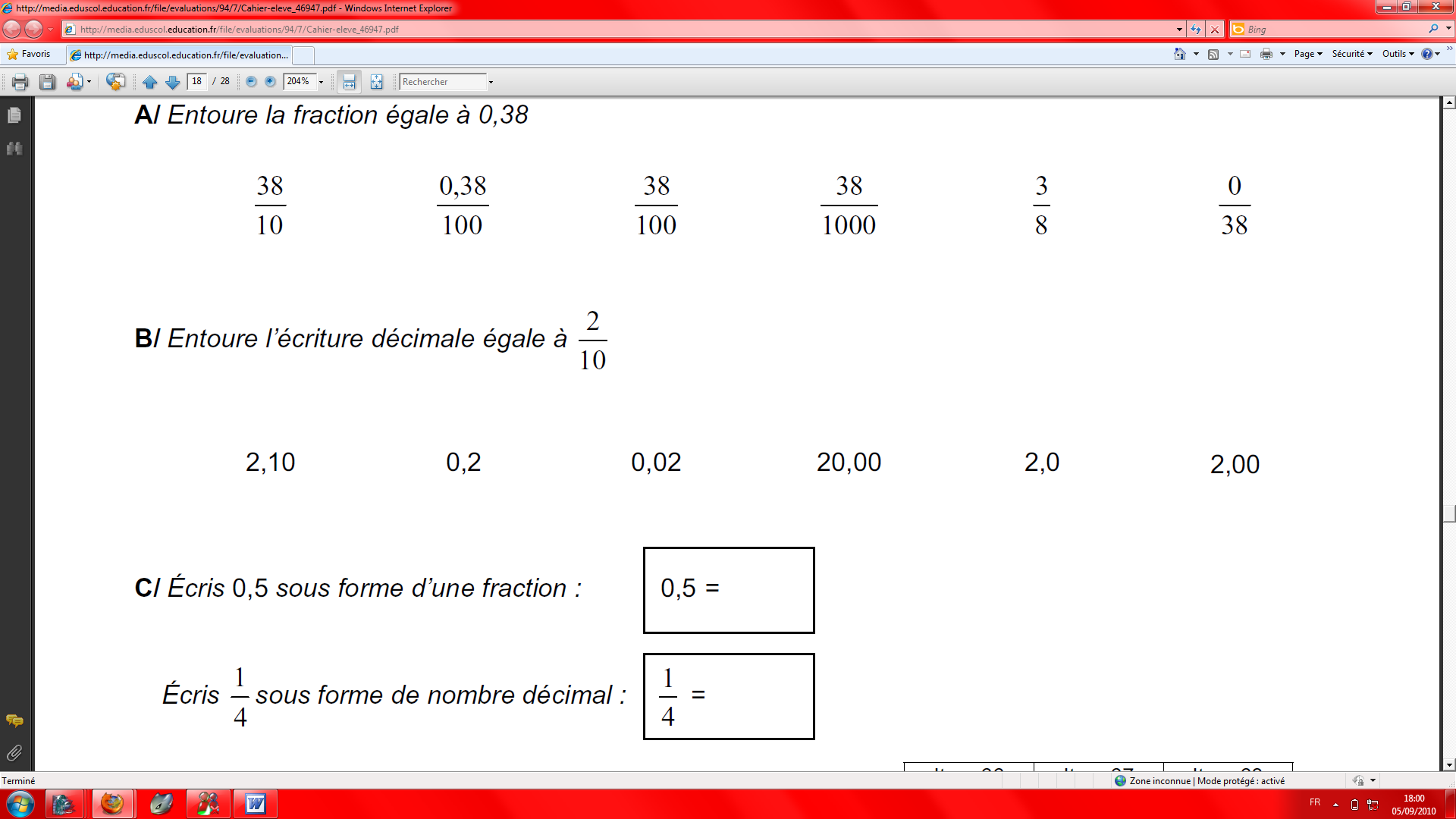 Entoure l’écriture décimale égale à	                      		/1Complète les cases ci-dessous :							/2Compare les deux nombres placés sur chaque ligne en utilisant à chaque fois le symbole qui convient : < (plus petit que) ; > (plus grand que) ; = (égal)                                     		           /3Pour chacun des nombres décimaux donnés, écris sur les pointillés le nombre entier qui le précède et le nombre entier qui le suit. 								/2…………< 505,14 <…………..……………< 60,2 < ………….Complète les égalités suivantes, sans poser les opérations. 			/2Ecris le résultat des multiplications dictées						/3Réponds aux questions. 								/3A En 18 combien de fois 6 ? …………………….B En 36 combien de fois 4 ? …………………….C En 49 combien de fois 7 ? …………………….Pose et effectue les opérations suivantes.					 /6Résous le problème suivant :						/3Une enseignante décide d’acheter des calculatrices pour ses 24 élèves. Le prix total est de 300 €. Quel est le prix d’une calculatrice ?Le prix d’une calculatrice est ……………………….Résous le problème suivant :						/3Ludovic programme l’enregistrement d’un film d’une durée de 85 minutes qui passe sur France 3. Le film commence à 20 h 30. Quelle heure de fin doit-il indiquer sur l’appareil pour enregistrer la totalité du film ?Ludovic doit indiquer comme heure de fin ……………………..Résous le problème suivant :						/3Pour se rendre à l’école, en partant de chez elle, Michel doit d’abord marcher jusqu’à l’arrêt du bus pendant cinq minutes, prendre le bus pour un trajet de douze minutes et marcher à nouveau jusqu’à l’école pendant deux minutes. L’école commence à 8 h 30. Avant quelle heure Michel doit-il partir de chez elle pour ne pas être en retard à l’école ?Michel doit partir de chez lui avant    ……………………………………..Repasse en bleu les côtés d’un parallélogramme. 					/2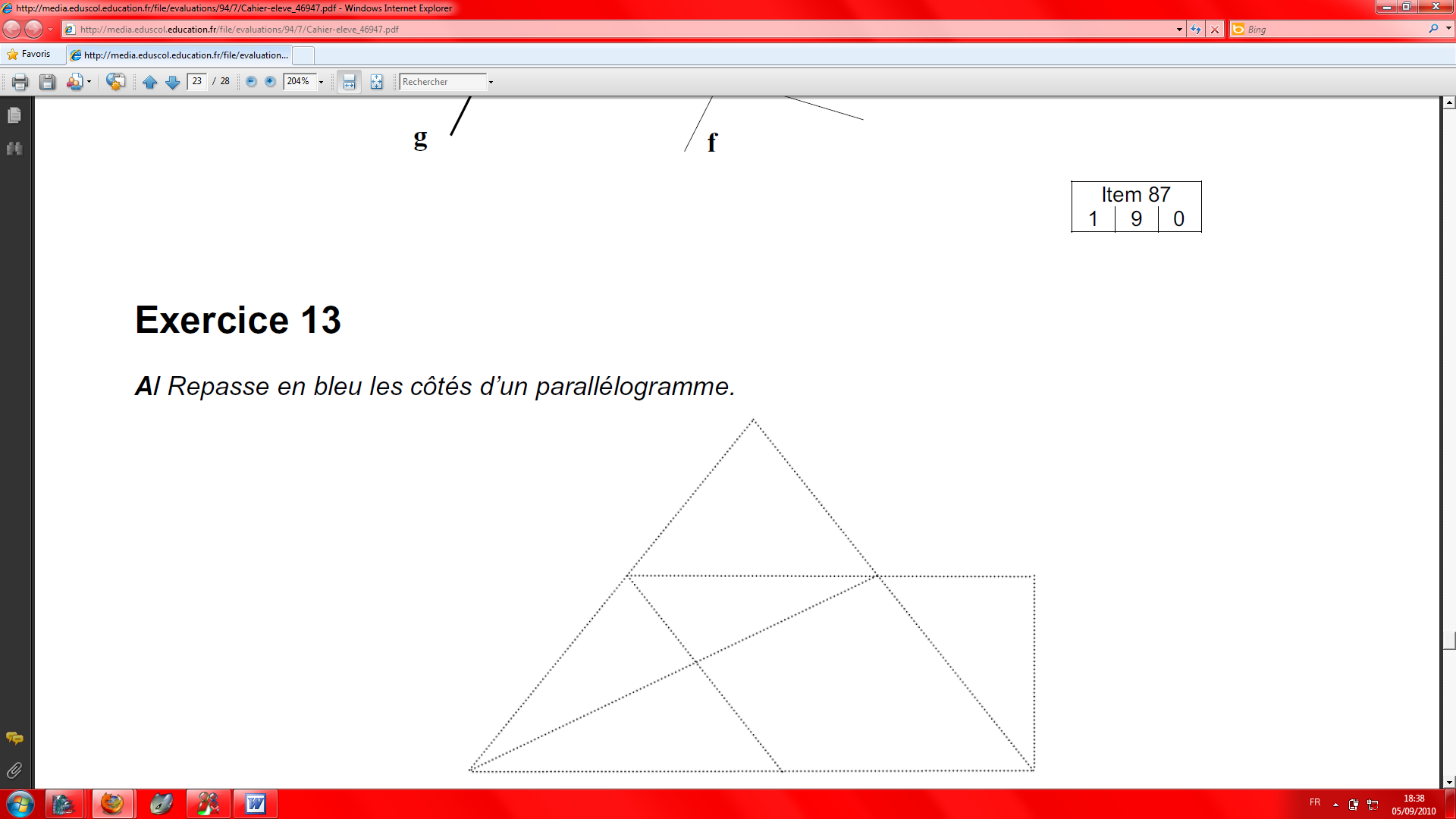 Repasse en rouge les côtés d’un triangle rectangle.					/2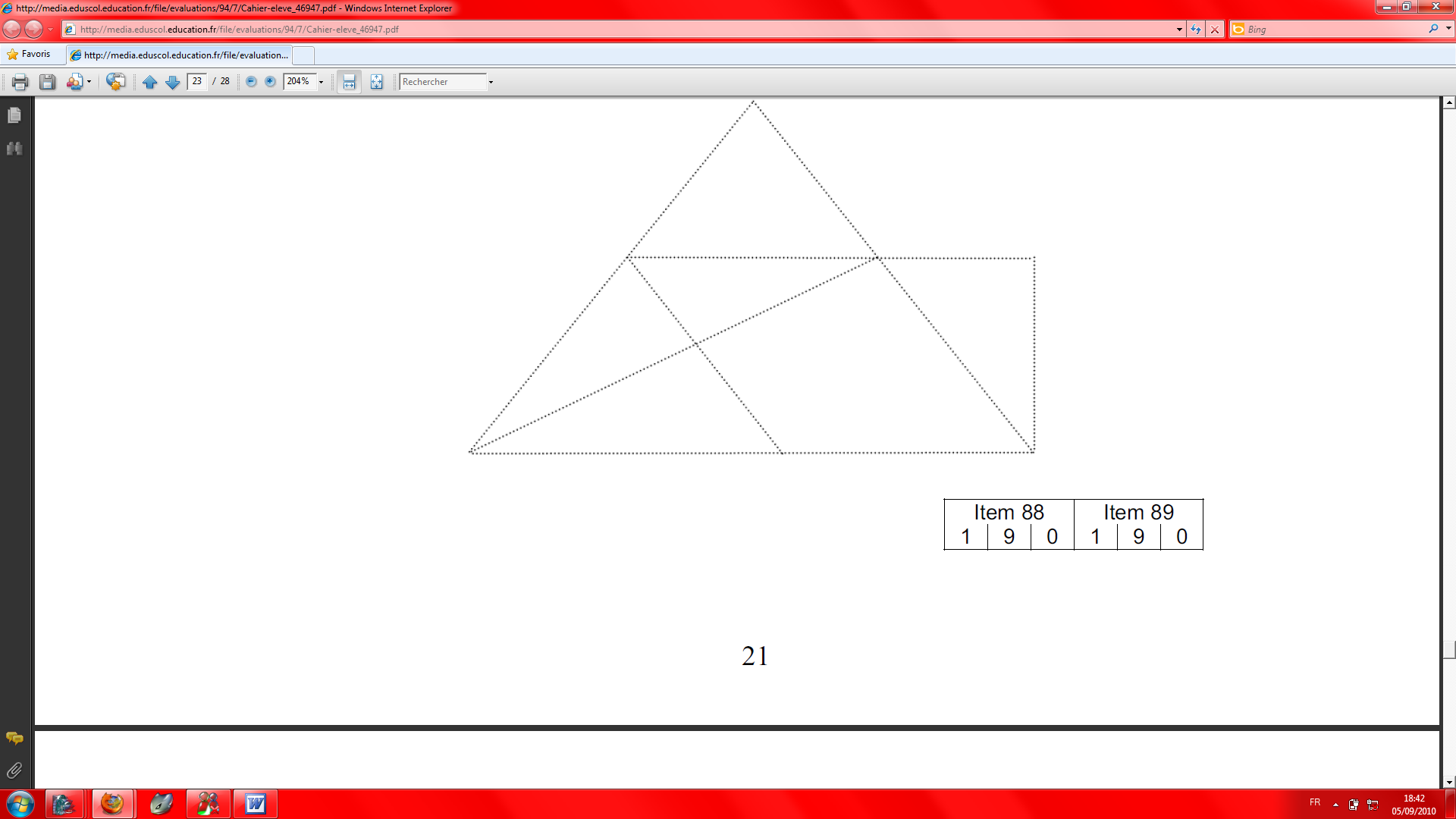 Repasse en rouge la ou les droites perpendiculaires à la droite d6		                       /2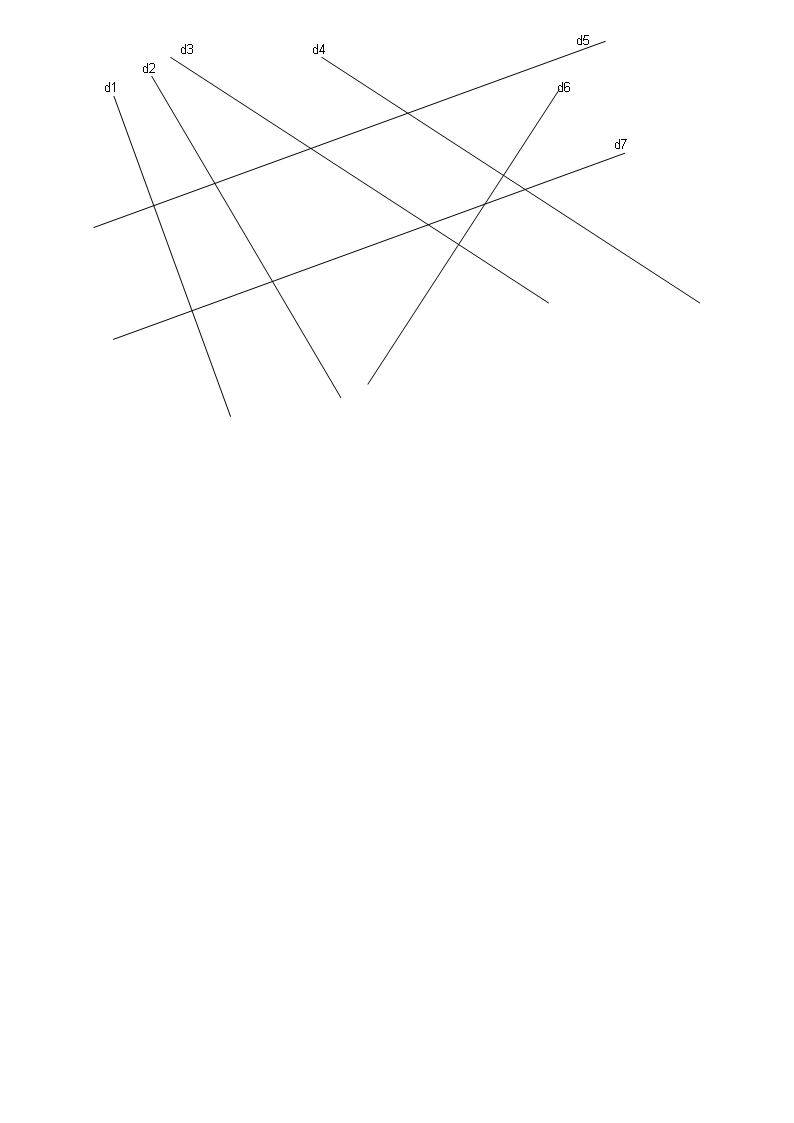 Un côté d’un carré a été tracé. Construis les trois autres côtés avec tes instruments de mesure. /1.5Trace un rectangle de longueur 7cm et de largeur 3,5 cmEntoure la figure correspondant exactement au programme de construction ci-dessous.    /2Voici les 3 étapes d’un programme de construction :Etape 1 : Trace un carré.Etape 2 : Trace les deux diagonales de ce carré.Etape 3 : Trace le cercle ayant pour centre le point de croisement des deux diagonales du carré et passant par les 4 sommets du carré.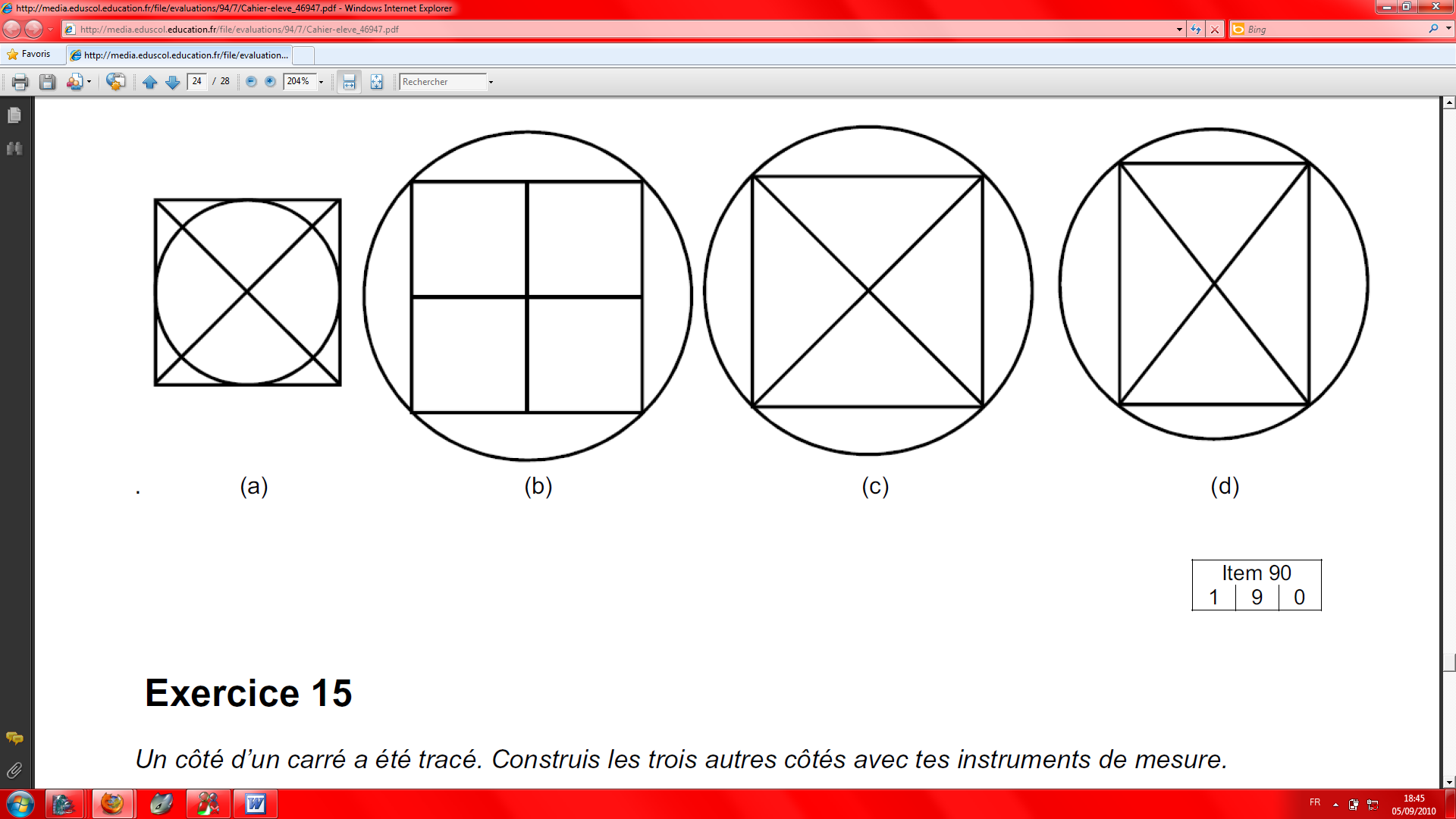 Lis l’énoncé et trace la figure demandée       /4Pierre a utilisé le photocopieur pour réduire la figure suivante. Chaque longueur a été réduite de moitié.Trace avec tes instruments ce qu'il a obtenu.Trace la figure obtenue dans ce cadre.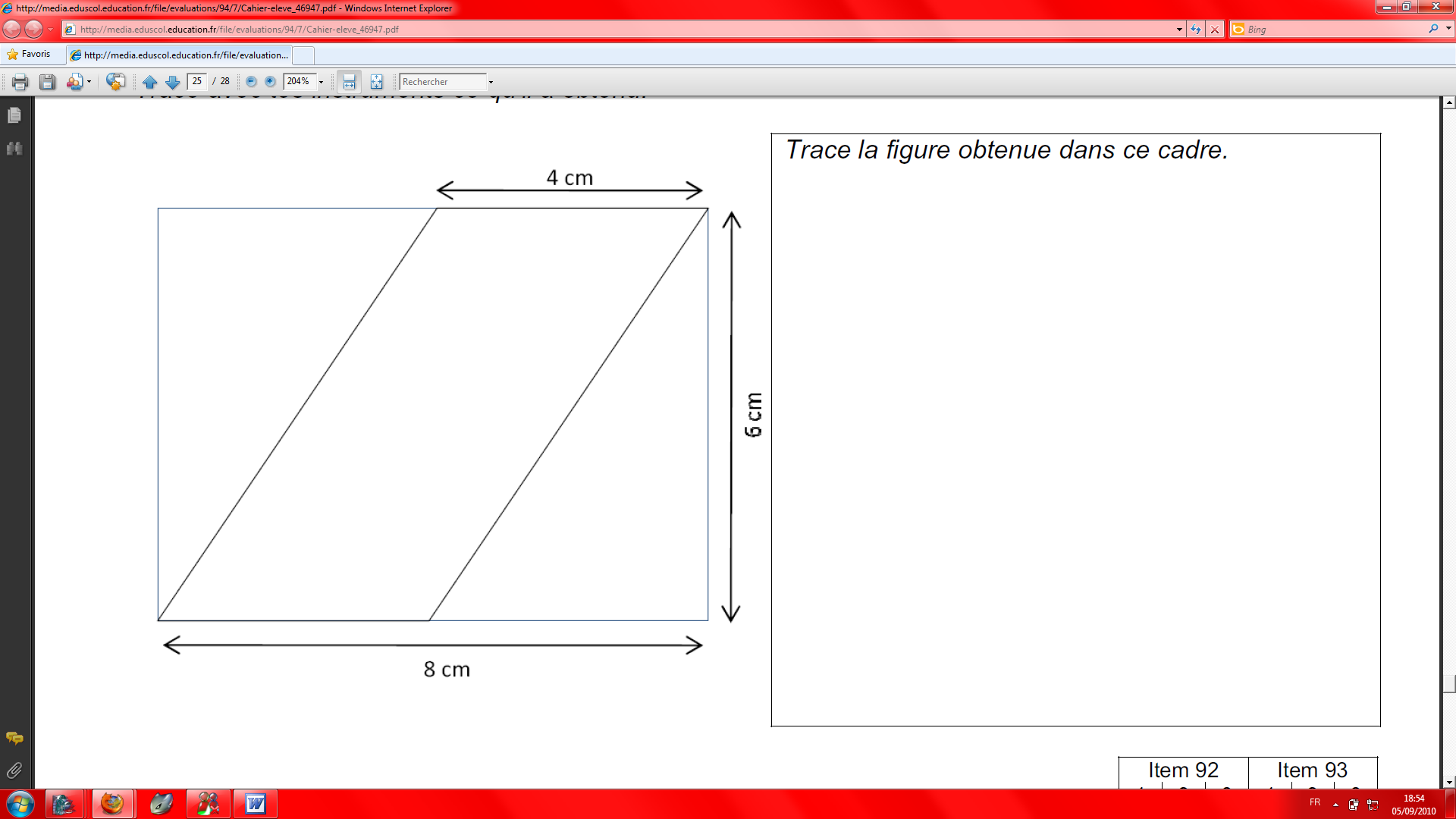 Observe ce plan de jardin. Les quatre carrés dessinés à partir des sommets du grand rectangle sont tous identiques. Calcule l’aire de la partie grisée du plan.           /3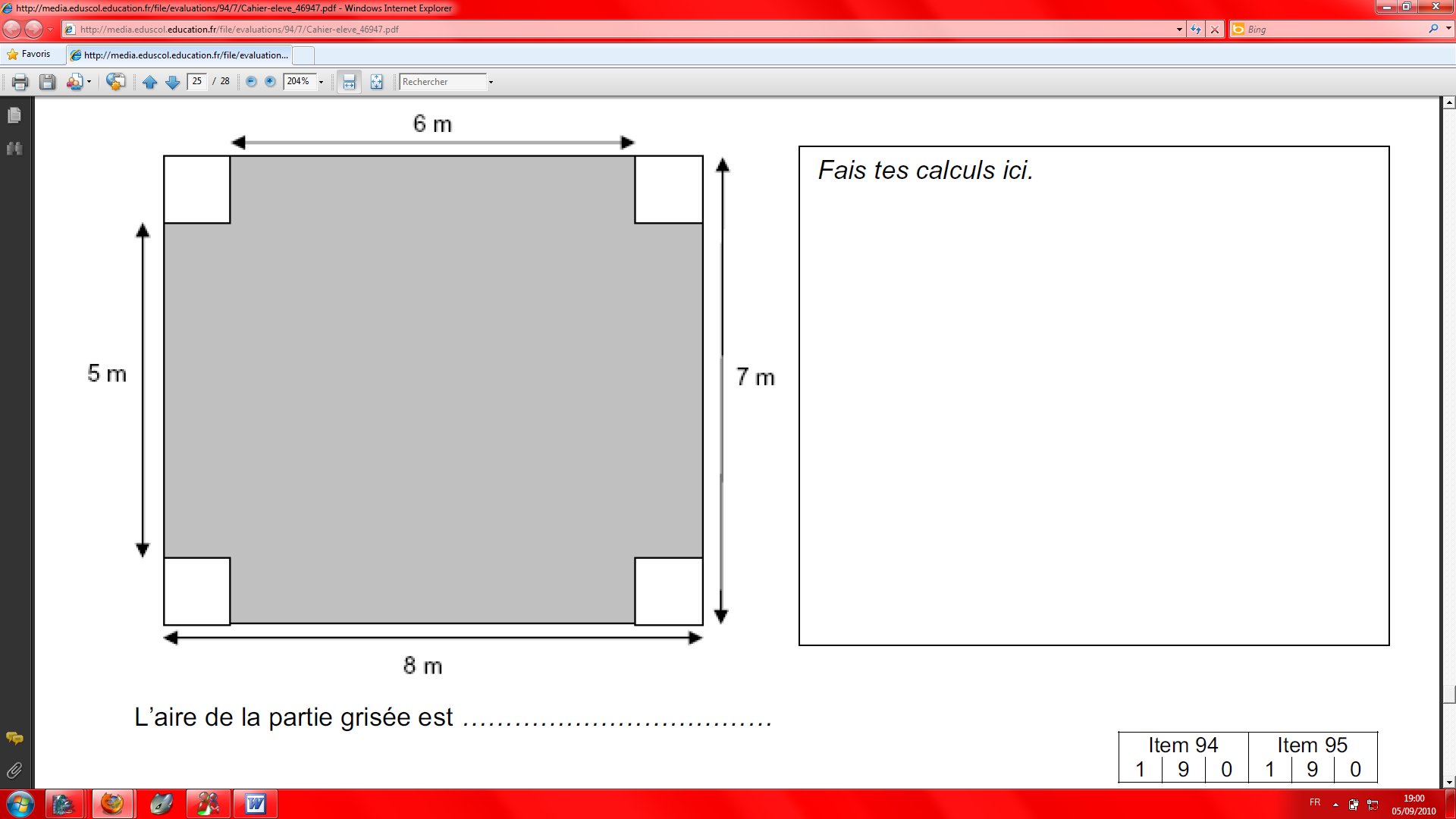 L’aire de la partie grisée est ………………………………Écris sous chaque horloge l’heure qu’elle indique.                                /2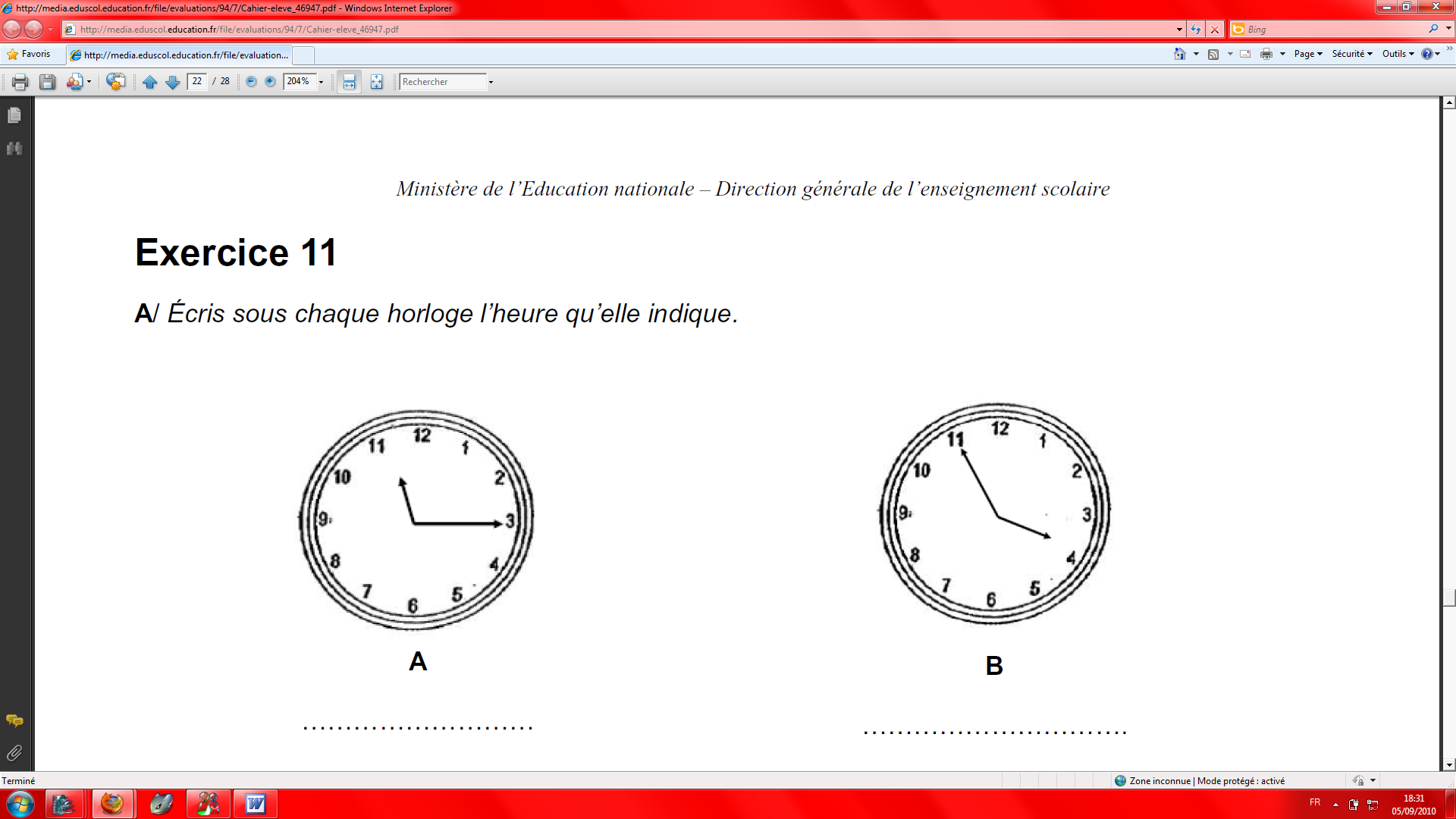 Résous le problème ci-dessous :       /2,5Un spectacle musical avec cinq artistes est proposé au principal du collège. Il faut payer les artistes 50 euros chacun. Il faut aussi payer leur déplacement, soit deux cents euros au total. Il n’y a pas d’autres frais.L’association de parents d’élèves donne une aide de 110 euros et la mairie accorde une autre aide de 240 euros.Si les 102 élèves de cette école assistent au spectacle, quelle participation financière pourrait être demandée à chaque élève pour payer la dépense restante ?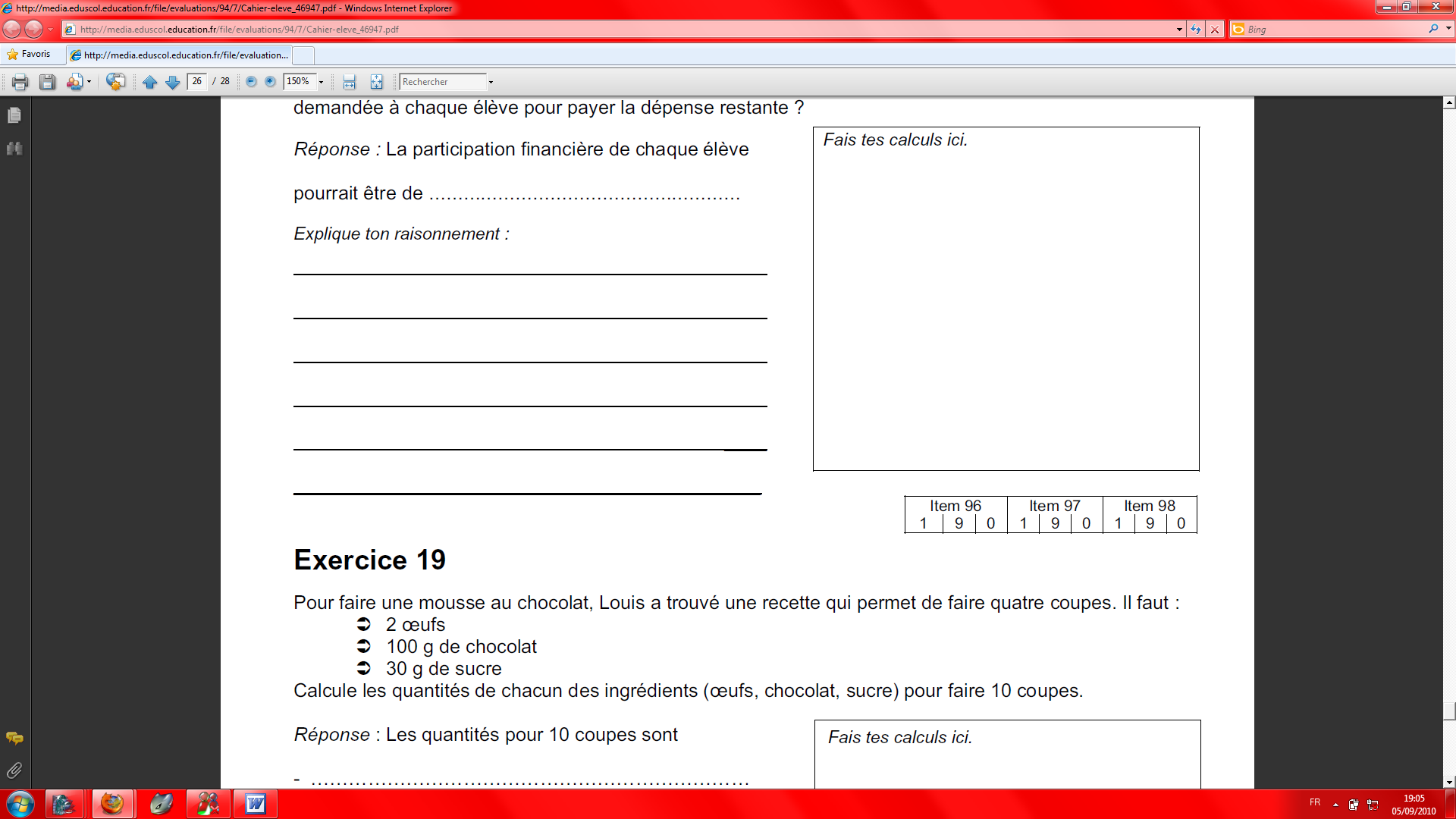 Résous le problème ci-dessous :              /2,5Pour faire une mousse au chocolat, Louis a trouvé une recette qui permet de faire quatre coupes. Il faut :			 2 oeufs 100 g de chocolat 30 g de sucreCalcule les quantités de chacun des ingrédients (oeufs, chocolat, sucre) pour faire 10 coupes.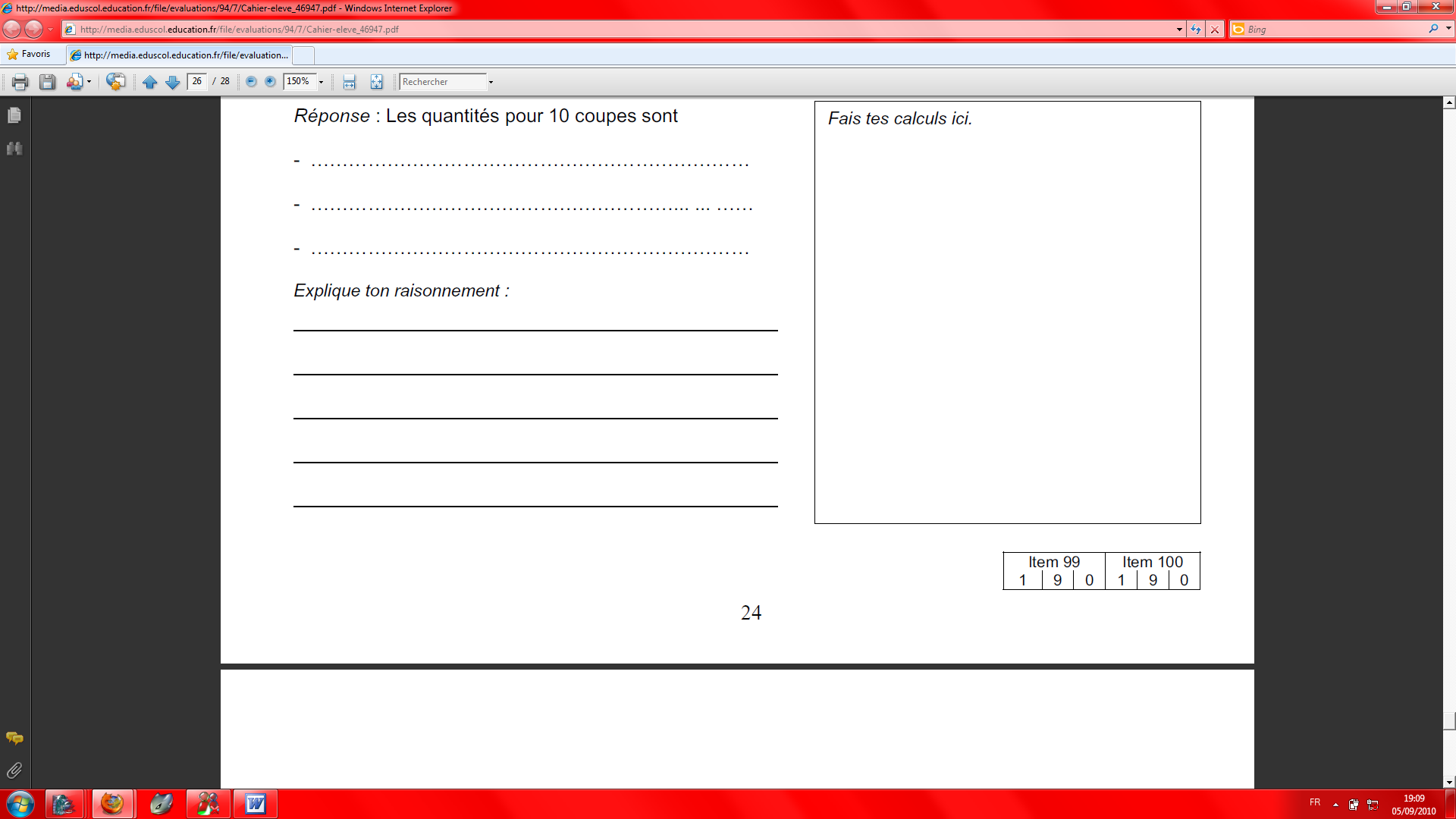 MathématiquesPalier 2Dossier d’évaluation n°…Prénom et nom :Date :Compétence validée :     +En gris, compétences non évaluées dans le dossierValidéScore   NOMBRES ET CALCULS                                                           NOMBRES ET CALCULS                                                           NOMBRES ET CALCULS                                                        Ecrire, nommer, comparer et utiliser  les nombres entiers, les nombres décimaux (jusqu’au centième) et quelques fractions simplesRestituer les tables d’addition et de multiplication de 2 à 9Utiliser les techniques opératoires des quatre opérations sur les nombres entiers et décimaux (pour la division, le diviseur est un nombre entier)Ajouter deux fractions décimales ou deux fractions simples de même dénominateurCalculer mentalement en utilisant les quatre opérationsEstimer l’ordre de grandeur d’un résultatRésoudre des problèmes relevant des quatre opérationsUtiliser une calculatriceGEOMETRIE   GEOMETRIE   GEOMETRIE   Reconnaître, décrire et nommer les figures et solides usuelsUtiliser la règle, l’équerre et le compas pour vérifier la nature de figures planes usuelles et les construire avec soin et précision Percevoir et reconnaître parallèles et perpendiculairesRésoudre des problèmes de reproduction, de construction      GRANDEURS ET MESURES     GRANDEURS ET MESURES     GRANDEURS ET MESURESUtiliser des instruments de mesureConnaître et utiliser les formules du périmètre et de l’aire d’un carré, d’un rectangle et d’un triangleUtiliser les unités de mesures usuellesRésoudre des problèmes dont la résolution implique des conversions   ORGANISATION ET GESTION DE DONNEES   ORGANISATION ET GESTION DE DONNEES   ORGANISATION ET GESTION DE DONNEESLire, interpréter et construire quelques représentations simples : tableaux, graphiquesSavoir organiser des informations numériques ou géométriques, justifier et apprécier la vraisemblance d’un résultatRésoudre un problème mettant en jeu une situation de proportionnalité Signature  responsable légal :Signature professeur :Ecrire, nommer, comparer et utiliser  les nombres entiers, les nombres décimaux (jusqu’au centième) et quelques fractions simples3 erreurs tolérées (ex.1 à ex.6)validé :   oui   -  nonADBECF15 300                                          1 532234,8                                               2380,6                                                     1Restituer les tables de multiplication de 2 à 9Il faut avoir au moins 5 sur 8 (ex.7 à ex.9)validé :   oui   -  non1,5 x 4   =   …………256   +   24   +   …………     = 400Utiliser les techniques opératoires des quatre opérationsUne erreur toléréevalidé :   oui   -  non154,8 + 36,57138,85 – 49,239 x 5724,3 x 6544 : 17276 : 8Résoudre des problèmes relevant des quatre opérationsUne erreur toléréevalidé :   oui   -  nonFais tes calculs ici.Fais tes calculs ici.Fais tes calculs ici.Reconnaître, décrire et nommer les figuresAucune erreur toléréevalidé :   oui   -  nonPercevoir et reconnaître parallèles et perpendiculairesAucune erreur toléréevalidé :   oui   -  nonUtiliser la règle, l’équerre et le compas…Figure juste et réalisée avec soinvalidé :   oui   -  nonRésoudre des problèmes reproduction et de constructionAucune erreur toléréevalidé :   oui   -  nonConnaître et utiliser les formules du périmètre et de l’aire d’un carré et d’un rectangleAucune erreur toléréevalidé :   oui   -  nonUtiliser des instruments de mesureAucune erreur toléréevalidé :   oui   -  nonRésoudre un problème mettant en jeu des situations de proportionnalitéAucune erreur toléréevalidé :   oui   -  non